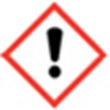 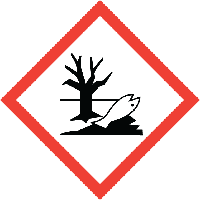 FRAGRANCE – BLACK POMEGRANATE20% with Augeo Warning: May cause an allergic skin reaction. Causes serious eye irritation,Toxic to aquatic life with long lasting effects. IF IN EYES: Rinse cautiously with water for several minutes. Remove contact lenses, if present and easy to do. Continue rinsing. IF ON SKIN: Wash with plenty of soap and water. If skin irritation or rash occurs: Get medical advice/attention.Dispose of contents/container to approved disposal site, in accordancewith local regulations. Contains-,2-dimethyl-1,3-dioxolan-4-ylmethanolEUGENOL, HYDROXYISOHEXYL 3-CYCLOHEXENE CARBOXALDEHYDE,ISOPROPYLIDENEGLYCEROL, TETRAMETHYL ACETYLOCTAHYDRONAPHTHALENESE)-1-(2,6,6-TRIMETHYL-1,3-CYCLOHEXADIEN-1-YL)-2-BUTEN-1-ONE, DIHYDRO PENTAMETHYLINDANONE (DPMI). May produce an allergic reactionMANUFACTURER – Your business name, 12 Any Street, Anywhere, Your County, AA12BB. Your telephone number 01234568910